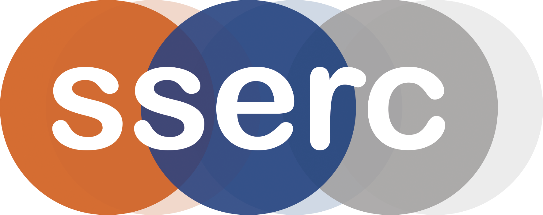 Activity assessedMethane TinDate of assessment30th June 2020Date of review (Step 5)SchoolDepartmentStep 1Step 2Step 3Step 4Step 4Step 4Step 4Step 4List Significant hazards here:Who might be harmed and how?What are you already doing?What further action is needed?ActionsActionsActionsActionsActionsList Significant hazards here:Who might be harmed and how?What are you already doing?What further action is needed?by whom?by whom?Due dateDue dateDoneMethane oxygen mixture is explosive between 5 and 15%Demonstrator / Audience by premature explosionAllow at least 2 minutes of filling with gas to ensure all air is swept out of the tin. Do not approach tin when flame dies down-it will still be burning inside the tin.  Treat it like an unexploded firework!Use a safety screen. Wear appropriate eye protection.Methane is flammableDemonstrator / Audience by gas fireTurn off gas supply before igniting gas at hole in lid. Description of activity:A large coffee tin has a hole punched in the lid and another hole punched in the base.  The gas is lit at the hole in the lid, burns down and eventually explodes inside the tin, blowing the lid off.Additional comments:Do not be tempted to try this with hydrogen-very dangerous.